LOYOLA COLLEGE (AUTONOMOUS), CHENNAI – 600 034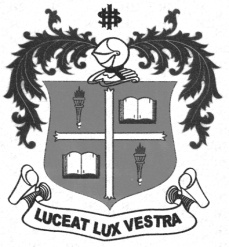 B.A. DEGREE EXAMINATION – ENGLISH LITERATUREFIRST SEMESTER – NOVEMBER 2012EL 1500 - INDIAN LITERATURE IN ENGLISH                 Date : 08/11/2012 	Dept. No.	        Max. : 100 Marks                 Time : 1:00 - 4:00 	                                             SECTION – AAnswer the following in 50 words each:			 			 (10x2=20) Like the plumes of a peacock, purple and green, 
 We weave the marriage-veils of a queen.  Comment on the tone in these lines.   My father, sceptic, rationalist,     trying every curse and blessing,     powder, mixture, herb and hybrid.       Bring out the irony and sarcasm in these lines.And he left us
a changed mother
and more than
one annual ritual.Comment on the speaker’s attitude to his father’s death. Dance doesn’t make you a man! Comment on the gender bias in this line.Why does Tughlaq describe his kingdom as “a honeycomb of diseases”?In prison I was grateful for their company Bring out Nehru’s attitude in this line. I don’t know on whose advice my father chose to send me here for my        education, while the fashionable Albert Mission School was quite close by.       How does this observation bring out the clash between the ideologies of the         father and son?   You are becoming rather stuck- up nowadays, Raju. You are not the old        friend you used to be.       What is the conflict in Raju’s mind?Worship and kindliness do not always go together.Why does Nehru make this observation? The Indian thinkers do not oppose nature to spirit.How does Radhakrishnan view the material and the spiritual realms?                                                                                                     (P.T.O)SECTION – BII. Answer any FIVE of the following in about 150 words each, choosing not more than     THREE from either part.                                                                              (5x8=40) 			               PART- A Discuss the humour in Goodbye Party for Miss Pushpa T.S.Bring out the contemporary relevance of the play Tughlaq. Discuss the idea of nostalgia in My Grandmother’s House.Comment on the role played by Jairaj in Dance like a Man.                                 PART- BHow does Nehru relate to the animals in the prison?How, according to Radhakrishnan, is the Asian view of man unique?Comment on the role played by Rosie in the novel The Guide. Discuss Tyagu as a piece of social criticism.SECTION – CIII. Write an essay on any TWO of the following in about 300 words, choosing one from         each  part.                                                                                                     		 (2x20=40)Discuss the poems of Nissim Ezekiel as a criticism of the Indian ways of thinking.                                                              (OR)            Make an assessment of Bharathi as a poet with reference to the poems prescribed.Discuss the cultural conflicts in the novel A House for Mr. Biswas.                                                            (OR)       Is Raju a real spiritual guide in the novel? Give reasons.$$$$$$